Is your glass “Half Full” or “Half Empty”?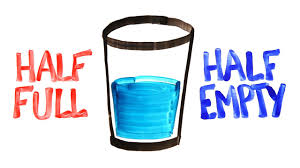 Half FullHalf EmptyThere might be other options that match your perspective better.  See if one of these more accurately expresses your outlook:If doesn’t matter if the glass if half empty or half full . . . be grateful that you have a glass.Be grateful there is something in the glass!People who wonder whether the glass is half empty or half full are missing the point:  The glass is refillable.Empowered people don’t look at the glass as being half empty or half full because they are too busy filling it!If you see your glass as being half empty, pour it into a smaller glass.Why is the glass there in the first place?  And why is there water all over the floor?It’s impossible for exactly half of a glass to be full.While you’re arguing about the glass of water, I drank it.You can’t look at a glass half full or half empty if it’s over flowing.